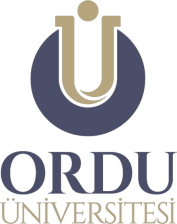 OAL-012-DİĞER CİHAZLAR ve GENEL ANALİZ İSTEK FORMU (V4112021)OAL-012-DİĞER CİHAZLAR ve GENEL ANALİZ İSTEK FORMU (V4112021)OAL-012-DİĞER CİHAZLAR ve GENEL ANALİZ İSTEK FORMU (V4112021)OAL-012-DİĞER CİHAZLAR ve GENEL ANALİZ İSTEK FORMU (V4112021)OAL-012-DİĞER CİHAZLAR ve GENEL ANALİZ İSTEK FORMU (V4112021)ODÜ, Merkezi Araştırma Laboratuvarı Müdürlüğü’ne,Ekte sunulan ….. adet …… numunesinde aşağıda belirttiğim analizlerin yapılarak analiz raporunun tarafıma,  Elden   Kargo/Posta E-Posta  ile iletilmesini arz ederim.Artan numunenin iadesini istiyorum:Evet        Hayır Artan numuneyi geri alma şekli:Elden     Kargo ODÜMARAL Analiz Hizmeti Sözleşmesi’ ndeki hükümleri okudum ve kabul ediyorum.Yetkili/Proje Yürütücüsü (Ad Soyad / İmza)ODÜ, Merkezi Araştırma Laboratuvarı Müdürlüğü’ne,Ekte sunulan ….. adet …… numunesinde aşağıda belirttiğim analizlerin yapılarak analiz raporunun tarafıma,  Elden   Kargo/Posta E-Posta  ile iletilmesini arz ederim.Artan numunenin iadesini istiyorum:Evet        Hayır Artan numuneyi geri alma şekli:Elden     Kargo ODÜMARAL Analiz Hizmeti Sözleşmesi’ ndeki hükümleri okudum ve kabul ediyorum.Yetkili/Proje Yürütücüsü (Ad Soyad / İmza)ODÜ, Merkezi Araştırma Laboratuvarı Müdürlüğü’ne,Ekte sunulan ….. adet …… numunesinde aşağıda belirttiğim analizlerin yapılarak analiz raporunun tarafıma,  Elden   Kargo/Posta E-Posta  ile iletilmesini arz ederim.Artan numunenin iadesini istiyorum:Evet        Hayır Artan numuneyi geri alma şekli:Elden     Kargo ODÜMARAL Analiz Hizmeti Sözleşmesi’ ndeki hükümleri okudum ve kabul ediyorum.Yetkili/Proje Yürütücüsü (Ad Soyad / İmza)ODÜ, Merkezi Araştırma Laboratuvarı Müdürlüğü’ne,Ekte sunulan ….. adet …… numunesinde aşağıda belirttiğim analizlerin yapılarak analiz raporunun tarafıma,  Elden   Kargo/Posta E-Posta  ile iletilmesini arz ederim.Artan numunenin iadesini istiyorum:Evet        Hayır Artan numuneyi geri alma şekli:Elden     Kargo ODÜMARAL Analiz Hizmeti Sözleşmesi’ ndeki hükümleri okudum ve kabul ediyorum.Yetkili/Proje Yürütücüsü (Ad Soyad / İmza)ODÜ, Merkezi Araştırma Laboratuvarı Müdürlüğü’ne,Ekte sunulan ….. adet …… numunesinde aşağıda belirttiğim analizlerin yapılarak analiz raporunun tarafıma,  Elden   Kargo/Posta E-Posta  ile iletilmesini arz ederim.Artan numunenin iadesini istiyorum:Evet        Hayır Artan numuneyi geri alma şekli:Elden     Kargo ODÜMARAL Analiz Hizmeti Sözleşmesi’ ndeki hükümleri okudum ve kabul ediyorum.Yetkili/Proje Yürütücüsü (Ad Soyad / İmza)NUMUNE VE ANALİZ BİLGİLERİNUMUNE VE ANALİZ BİLGİLERİNUMUNE VE ANALİZ BİLGİLERİNUMUNE VE ANALİZ BİLGİLERİNUMUNE VE ANALİZ BİLGİLERİİstenilen Analiz / Kullanım Türüİstenilen Analiz / Kullanım Türüİstenilen Analiz / Kullanım Türüİstenilen Analiz / Kullanım Türüİstenilen Analiz / Kullanım TürüODÜMARAL TARAFINDAN DOLDURULACAKODÜMARAL TARAFINDAN DOLDURULACAKODÜMARAL TARAFINDAN DOLDURULACAKODÜMARAL TARAFINDAN DOLDURULACAKODÜMARAL TARAFINDAN DOLDURULACAKAnalizi Yapan (İsim/İmza):Analizi Yapan (İsim/İmza):Onaylayan (İsim/İmza):Onaylayan (İsim/İmza):Onaylayan (İsim/İmza):Örnek Geliş Tarihi:Örnek Geliş Tarihi:Analiz Tarihi:Analiz Tarihi:İlgili Proforma No:Analiz Tutarı:Analiz Tutarı:Açıklama:Açıklama:Açıklama: